GANTI DENGAN JUDUL SKRIPSI ANDASKRIPSIDiajukan Guna Memenuhi Salah Satu Persyaratan untuk Memperoleh Gelar Sarjana Pada Fakultas Ekonomi dan Bisnis Program Studi AkuntansiUniversitas Ahmad DahlanYogyakarta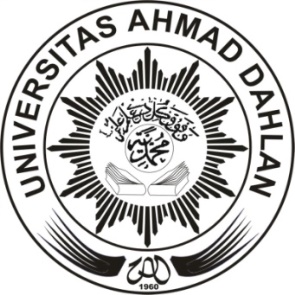 Disusun Oleh:Ganti dengan nama Anda NIM: ganti dengan NIM AndaPRODI AKUNTANSIFAKULTAS EKONOMI DAN BISNISUNIVERSITAS AHMAD DAHLAN YOGYAKARTAGanti dengan angka tahunGANTI DENGAN JUDUL SKRIPSI ANDADiajukan OlehGanti dengan nama AndaNIM: ganti dengan NIM AndaDosen Pembimbing Skripsi,Ganti dengan Nama DPS Anda                Tanggal disetujui: isikan tanggal skripsi                                                                                            Anda disetujui oleh DPSGANTI DENGAN JUDUL SKRIPSI ANDADiajukan OlehGanti dengan nama AndaNIM: ganti dengan NIM AndaSkripsi ini telah dipertahankan dan disahkan di depandewan penguji Program Studi Akuntansi Fakultas Ekonomi dan BisnisUniversitas Ahmad Dahlan YogyakartaTanggal ........................yang terdiri dari:(Tanda Tangan)Ganti dengan nama Ketua Penguji                        Ketua(Tanda Tangan)	(Tanda Tangan)Ganti dengan nama Penguji I                     Ganti dengan nama Penguji IIAnggota		                            	AnggotaMengetahuiDekan Fakultas Ekonomi dan BisnisUniversitas Ahmad DahlanNama Dekan Fakultas EkonomiNIP. ................................. PernyataanDengan ini saya menyatakan dengan sesungguhnya bahwa skripsi dengan judul ..................................................................................................................................................................... ini tidak terdapat karya yang pernah diajukan untuk memperoleh gelar kesarjanaan di suatu Perguruan Tinggi, dan juga tidak terdapat karya atau pendapat yang pernah ditulis atau diterbitkan oleh orang lain, kecuali yang secara tertulis diacu dalam naskah ini dan disebutkan dalam daftar pustaka.Apabila dikemudian hari terbukti bahwa saya melakukan hal-hal tersebut diatas yakni mengakui karya orang lain seolah-olah sebagai karya saya sendiri, maka dengan ini saya menyatakan menarik skripsi saya, selanjutnya ijazah dan gelar yang telah saya terima dari universitas saya nyatakan gugur. 	Yogyakarta, ………	Yang menyatakan 	………................Saksi 1, Ketua Tim Penguji……………………………..Saksi 2, Anggota Tim Penguji               Saksi 3, Anggota Tim Penguji      ……………… .....................                      ................................................KATA PENGANTARTulis kata pengantar skripsi Anda disini.DAFTAR ISIMasukkan daftar isi skripsi Anda disini. Gunakan fasilitas “Table of  Content” pada menu bar “References”.DAFTAR TABELMasukkan daftar tabel skripsi Anda disini. Gunakan fasilitas “Insert Table of Content” dari menu bar “References”.DAFTAR GAMBARMasukkan daftar gambar skripsi Anda disini. Gunakan fasilitas “Insert Table of Figures” dari menu bar “References”.DAFTAR LAMPIRANMasukkan daftar lampiran skripsi Anda disini. INTISARIMasukkan intisari skripsi Anda disini. BAB I: PENDAHULUANLatar Belakang PenelitianMasukkan latar belakang penelitian Anda disini.Rumusan MasalahMasukkan rumusan masalah penelitian Anda disini.Batasan MasalahMasukkan rumusan masalah penelitian Anda disini.Tujuan PenelitianMasukkan tujuan penelitian Anda disini.Manfaat PenelitianMasukkan manfaat penelitian Anda disini.BAB II: TINJAUAN PUSTAKA2.1 Sub Judul PertamaMasukkan tulisan Anda disini2.1.1 Sub Sub Judul PertamaMasukkan tulisan Anda disini2.1.1.1 Sub Sub Sub Judul PertamaMasukkan tulisan Anda disiniBAB KE-N: TULIS JUDUL BAB KE-N ANDA DISININ.1. Sub Judul PertamaMasukkan tulisan Anda disiniN.1.1. Sub Sub Judul PertamMasukkan tulisan Anda disiniN.1.1.2. Sub Sub Sub Judul PertamaMasukkan tulisan Anda disiniDAFTAR PUSTAKAMasukkan daftar pustaka Anda disini dengan menggunakan panduan APA 6th. LAMPIRANLampiran 1. Judul LampiranMasukkan data lampiran AndaLampiran 2. Judul LampiranMasukkan data lampiran AndaLampiran ke-n. Judul Lampiran ke-nMasukkan data lampiran Anda